Михайлова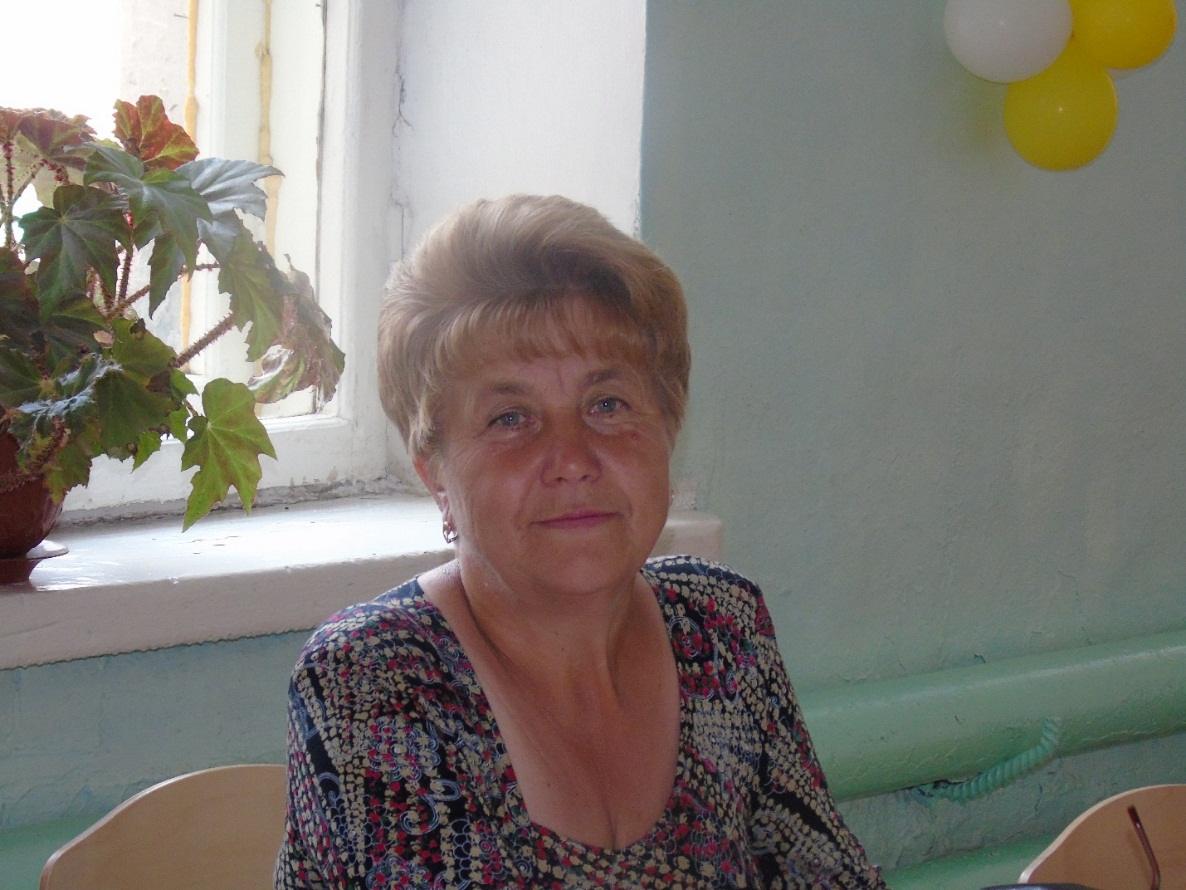 Гальсира Викторовна         Гальсира Викторовна родилась 1 января 1958 года в д.Хайга Осинского района Иркутской области. Окончила Ново-Ленинскую среднюю школу Осинского района, в которой была секретарем комсомольской организации, затем осталась работать старшей пионервожатой в этой школе. В 1975 году в Осинском районе открылся новый лагерь отдыха для детей «Дружба», в котором старшей вожатой все лето работала Гальсира Викторовна. Затем учеба в Иркутском педагогическом институте с 1976 г.-1980 г. Гальсира Викторовна получила специальность – учитель математики, по распределению работала 1 год в Жигаловском районе.В 1982 году переезжает в село Тихоновка и работает в Верхне-Идинской средней школе пионервожатой и учителем математики. Гальсира Викторовна, как человек с активной гражданской позицией не остается в стороне от общественной жизни села, её выбирают в депутаты местной Думы, а затем в 1989 году избирают секретарем Сельского совета. С 1989г. по февраль 1990 г. Гальсира Викторовна участвует, как секретарь во Всесоюзной переписи населения. В 1994 году возвращается в Верхне-Идинскую средную школу учителем математики и дополнительно работает до 2000 года заместителем директора по воспитательной части. Затем Гальсира Викторовна совместно с обучением детей математике была классным руководителем у нескольких поколений учеников. Гальсира Викторовна всегда в гуще событий: организовывает детей для поездки в цирк, идет с детьми в поход, ведет математический кружок, участвует с учениками в конкурсах, олимпиадах, конференциях различного уровня.В начале 2014 года Гальсира Викторовна приняла участие в муниципальном этапе областного конкурса «Учитель года - 2014». В мае 2014 года, после подведения итогов опроса среди учеников и учителей школы, Гальсира Викторовна одной из первых, была награждена медалью «Лучший учитель года с.Тихоновка» от учредителя этой награды и именной стипендии В.П.Вегера.  Трудовой стаж работы Михайловой Г.В. -  45 лет.15 июля 2019 года указом Губернатора Иркутской области Михайловой Гальсире Викторовне присвоено почетное звание «Заслуженный работник образования Иркутской области».  15 октября 2019 г. присвоено звание ветеран труда Иркутской области.Гальсира Викторовна среди учеников и жителей села пользуется большим уважением и продолжает свою педагогическую деятельность в МБОУ «Верхне – Идинской СОШ».